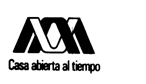 UNIVERSIDAD AUTÓNOMA METROPOLITANA-IZTAPALAPA DIVISIÓN DE CIENCIAS SOCIALES Y HUMANIDADESMAESTRÍA Y DOCTORADO EN ESTUDIOS SOCIALESEvaluación de Sinodal de la ICR (maestría) o Tesis Doctoral (doctorado) A la Comisión de la Línea de Conocimiento de: Estudios Laborales    	                               Procesos Políticos                                       Economía SocialPor este medio hago llegar mi evaluación como Sinodal de la ICR/Tesis titulada:que presenta _________________________________________________________________  para optar por el grado de Maestro-a/Doctor-a en Estudios Sociales:Por lo tanto mi dictamen es: APROBADO (  )               *CONDICIONADO (  )                         NO APROBADO (  )                                                                        A t e n t a m e n t e:* En este caso el Plan de Estudios establece  que “el alumno revisará las modificaciones pertinentes y los Sinodales volverán a revisar la ICR … o Tesis …”.Maestría y Doctorado en Estudios Sociales, San Rafael Atlixco 186, Col Vicentina, Delegación , C.P.09340, Ciudad de México, 58044794, http://www2.izt.uam.mx/mydes                   __________________________                              Nombre y firmaFecha: Núm. de CVU: Institución de Adscripción:                              Tel. fijo y móvil:                                                 Correo electrónico:                                                